III                                                        GRUPPE GRUPPENBLATT Befolgt die Anweisungen und beantwortet die Fragen!Haltet das rote Blatt vor das weiße.Fixiert die Mitte des roten Blattes ca. 1 Minute lang.Nehmt es weg und schaut auf das weiße Blatt.Welche Farbe seht ihr dort? Wir sehen die Farbe: __________________Mischt die zwei Farben zusammen (Rot       Grün)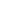 Was ist passiert?Aus Rot und Grün entsteht: ____________III                                                        GRUPPEGRUPPENBLATT Befolgt die Anweisungen und beantwortet die Fragen!Haltet das blaue Blatt vor das weiße.Fixiert die Mitte des blauen Blattes ca. 1 Minute lang.Nehmt es weg und schaut auf das weiße Blatt.Welche Farbe seht ihr dort? Wir sehen die Farbe: _______________Mischt die zwei Farben zusammen (Blau      Orange)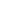 Was ist passiert?Aus Blau und Orange entsteht: _______III                                                        GRUPPEGRUPPENBLATT Befolgt die Anweisungen und beantwortet die Fragen!Haltet das gelbe Blatt vor das weiße.Fixiert die Mitte des gelben Blattes ca. 1 Minute lang.Nehmt es weg und schaut auf das weiße Blatt.Welche Farbe seht ihr dort? Wir sehen die Farbe: _________________Mischt die zwei Farben zusammen (Gelb       Violett).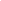 Was ist passiert?Aus Gelb und Violett entsteht: _______GRUPPENBLATT Befolgt die Anweisungen und beantwortet die Fragen!Haltet das 1 gelbe/2 blaue/3 rote Blatt vor das weiße.Fixiert die Mitte des 1 gelben/2 blauen/3 roten Blattes ca. 1 Minute lang.Nehmt es weg und schaut auf das weiße Blatt.Welche Farbe seht ihr dort? 1 Wir sehen die Farbe: _________________2 Wir sehen die Farbe: _________________3 Wir sehen die Farbe: _________________Mischt die zwei Farben zusammen (1 Gelb       Violett 2 Blau       Orange 3 Rot       Grün).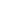 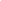 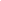 Was ist passiert?Aus Gelb und Violett entsteht: _______Aus Blau und Orange entsteht: _______ Aus Rot  und Grün entsteht: _______